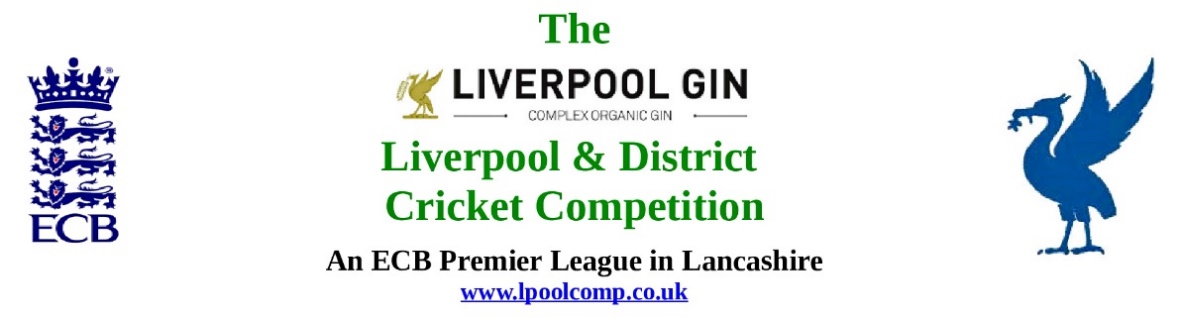 M/C Meeting held at Bootle CC on Monday 29th July 2019 at 3.00pm:  Agenda itemRecorded Minutes1.Apologies:1.00 pmApologies Jim Hathaway JH (Club & Ground sub-Co Chair) Paul Bate (W&G sub-Co Chair); Neil Crew (JL sub-Co Chair);Seven  M/C officials were present: Eric Hadfield EH (President); John Williams JW (Acting Chair); Chris Weston CW (Sec); Peter Fleetwood PF (Treas); Rob Durand RD (1st & 2nd XI Fixture Secretary; Registration Secretary; Cups sub-Co Chair);); Eddie Shiff ES (Third XIs sub-Co Chair); John Rotheram (Advisor)2.Minutes:Minutes of previous meeting:The minutes from the meeting 24/06/2019 had been circulated and also the notes from the additional M/C meeting called at Bootle CC on Thursday 11th July 2019 at 3.00pm. Signing of previous Minutes:Action Point Items from previous meeting:Were considered, see belowMatters arising from previous meeting:There were no matters arising. 3.  Chairman's RemarksWelcome: JW as Acting Chair welcomed everyone.SGM updateThe logistics of the meeting were discussed:LCF MoU meeting updateThe notes from this meeting had been circulated without comment and were noted.ECB Chairman’s meeting updateThe meeting was on the 31st July CW was attending and notes from the Web Exs last week with ECB had been circulated without comment and were noted.Rainhill and ineligible player updateJR and ES left the room under the provisions of the L&DCC Code of Conduct.JW rehearsed in detail the relevant timeline.The matter was discussed in the light of the findings of the disciplinary sub Committee Hearing last week. Gud Design and website updateThis was now on hold.National KO Club T40 2020 L&DCC entriesIt was agreed that: CW was to write to all and tell the clubs ECB had given us just 7 T40 entries in 2020, did they want to be considered for entry Yes / No in 2020 and give clubs 14 days to decide. We would look at the returns based on club history of entries which by then would be available and decide and post on the outcome to the clubs in good time before the end of the season.Female member of M/C going forwardThe matter was discussed, we still wanted more than just a token female presence on M/C, we wanted someone who could bring a new skill set to this committee and fully to contribute. 4.Hon Treasurer’s ReportFigures of Account July:Were given.Movement Current/Deposit AccountWere given.Income June: Were givenExpenditure June:Was given5.0.sub-Committees:Sub Committees are “agenderised” in M/C meetings in alphabetic, monthly rolling order.Club and Ground sub-Committee:Sub-Co reportC&G inspectionsEH had inspected Liverpool CC last weekend.Rainford had queried if they were to be C&G  inspected in 2019, post meeting this was checked, they were not.Merseyside Commonwealth CC had not yet been inspected - see 6.2Cup Competitions sub-Committee:Sub-Co reports Sub Committee structure There had been no meeting in July. 1st XI Ray Digman CupAgreed: Move the New Brighton/Ormskirk semi to the date of the final, shift final to 8th Sept. JW/PF would present. The Tyler and Leddy were also on this date.1st XI Ray Tyler Shield/Cup:EH to presentNatWest ECB T20:CompletedEcho Cup:Presenter TBA2nd XI Chester Cup:RD/EH to present.2nd XI Tittershill Shield/Cup:Presenter TBAChrysalis Cup 2nd XI T20:RD to present.Mike Leddy Cup 3rd XI T40:EH to present.Embee Cup 3rd XI T20RD to present 01/09/19Chrysalis Cup 2nd XI T20:RD to presentMike Leddy Cup 3rd XI T40:ES to presentDisciplinary sub-Committee:Sub-Co ReportSuspended bans were now being applied in addition to the tariffs as agreed.Junior League sub-Committee:Sub-Co ReportAll league matches were finished now, the three cup finals had also been played i.e. U11/13/15.Neil Crew was to draw up a report. Winners all received medals; the lads liked something each. Third XIs sub-CommitteeSub-Co ReportThere had been no meeting in July but a lot of contact by email and phone. Bootle 3rd XI Sat ground availability updateBootle 3s had played there last weekend v Bfld Park without difficulty, it had been safe and over 300 runs had been scored in the day. Liverpool CC and Liverpool Collegiate declared unavailable at short notice.The groundsman had been responsible in both cases. Goodlass had lost their Saturday fixture. This had happened before; ES would write to both clubs.Women’s and Girls sub-CommitteeSub-Co reportThe report had been circulated and was noted.M/C was very pleased with the way that W&G’s cricket had gone from a mostly standing start in season in 2019.Soft Ball tournaments“The Third and Fourth Meets had now taken place at Colwyn Bay CC and Skelmersdale CC, respectively. Both events were highly successful and very pleasing to see how much the host clubs are participating in terms of pitch preparation, organisation and hospitality.”6.First and Second XI Leagues:RDThere was little to report.S&D ACL Promotion 2019Merseyside Commonwealth CC were top of the S&D ACL with 247 points, HTStMary’s were second with 214  http://southdacl.play-cricket.com/website/websites/view_division?id=81839CW would circulate the L&DCC promotion criteria again.         7.Registration Sec's Report:Registrations Report:31/07/19 horizonThe 2019 horizon for 1st and 2nd XI player new registrations had been passed.  RD would take team sheet card evidence that a player had completed their registration process at a game which was rained off over the weekend of 27th/28th July 2019. There was considerable precedence for this.8.Management Committee CompetitionsMCC 2019: 06/08/19ES PF CW to attend.11.00 startAge Group Games U12/14/18/21/All Age:The 14s had lost narrowly – won one lost two, Mark Boyns had done really well.The 18s were playing 18/08/19 v the BCL, the winner played the GM CL, this competition was to go T20 in 2020The L&DCC was to host the senior interleague T20 in 2020ECB/LCF U19sT20 2019:There was no report.Brighton/Sussex touring side 2019:ReportThe games had gone well.The L&DCC side picked had played particularly well.CW would facilitate the Sussex touring side playing in Cheshire in 2020 as Sussex wished to try alternating in future. 9.Hon Secretary’s Report:LCF MoU 2 meeting 18/07/19 HaydockCW had circulated notes from the meeting. ECB Chairs meeting 31/07/19 LordsCW was attending this next week, CW had circulated the notes from the Web Ex with ECB last week.End of Season Presentations SurveyTotal sent 29/07/2019	192The matter was discussed. It was agreed that clubs would get their Cups at the various Cup Finals and keep them, they would have to get them engraved for 2019.League Trophies would be taken to the winning club as soon as possible at the end of the season and again keep them, they would also have to get them engraved for 2019.A website notification would need to be made.10.      Website mattersGud Design for 2019:This was on hold.Play-CricketThere had been an upgrade to correct a display fault on Android machines. Things were otherwise ticking over nicely.11.LCF/ECB Issues:LCF MoU 2 meeting 18/07/19 HaydockSee 9.1 ECB Chairs meeting 31/07/19 Lords See 9.212.A.O.B.The L&DCC was to “adopt” the visually impaired team from Wavertree at their request, this would help and support them in many ways e.g. with their grant applications. 13.Date of Next Meeting